Zadání závěrečné seminární práce CJJ08 Historický vývoj češtiny,   CJA041 Historická mluvnice češtiny, CJBB133 Historická mluvnice češtiny –  překlenovací seminář (jaro 2021)Seminární práci je nutno odevzdat nejpozději do 15. 7. 2021, a to jak v ISu (odevzdávárny), tak e-mailem na kosek@phil.muni.cz. Zároveň je s odevzdáním nutné přihlásit se na nejbližší příští zkušební termín. Jsou vypsány čtyři termíny.Nejlépe do 28. 5. 2021 (avšak nejpozději do 4. 6. 2021) je nutno e-mailem konzultovat podoby rekonstruovaných fonologických forem. Nelze odevzdat práci bez e-mailové konzultace rekonstruovaných fonologických forem s vyučujícím.1. Rozbor staročeského textu Chrestomatie k vývoji českého jazyka (13.-18. století) – dostupná na webu Národní digitální knihovny: https://ndk.cz.Každý student má zadáno jedno čtyřverší z O smrti knězě žateckého a Od Hostivíta, od Děpolta, s. 64–66.Rozbor kopíruje strukturu, kterou mají analýzy Od Bořivojě, pirvého křěsťanského kniežěte nahrané do ISu (studijní materiály).2. TranskripcePodle pravidel novočeského pravopisu při zachování jazykových charakteristik staré češtiny.3. PřekladVšechny staročeské slovníky dostupné na Vokabuláři webovém:https://vokabular.ujc.cas.cz/4. RozborPostupuje po jednotlivých slovech obsažených v textu. Ve výkladových částech je nutno použít vlastní výklad – budou uznány jen takové výklady, které budou vzhledem k popisovanému jevu relevantní. Cílem je, aby se student v teorii dobře orientoval a dokázal vždy vystihnout podstatné informace. Není možno vkopírovat pasáže z učebnic.4.1 Určení morfologických vlastností, ze slovníku jsou uvedeny základní morfologické charakteristiky (u substantiv nominativ a genitiv, u adjektiv a rodových zájmen maskulinum, femininum a neutrum, u sloves infinitiv, 1. a 2. os. sg.),určení slovnědruhové příslušnosti,u flektivních slovních druhů určení všech gramatických kategorií a flexe (např. jmenný kmen, typ zájmenné deklinace, složená deklinace, u sloves slovesná třída, také vždy nutno uvést vzory).https://digilib.phil.muni.cz/data/handle/11222.digilib/130625/monography.pdf4.2 Rekonstrukce fonologického vývoje 5 vybraných slov od praslovanštiny do současné doby, včetně dialektůhttps://digilib.phil.muni.cz/data/handle/11222.digilib/131101/monography.pdf4.2.1 Stanovení výchozího praslovanského stavu na základě etymologických slovníků. V eprezenčce dostupné:Jiří Rejzek: Český etymologický slovník. https://kic.ics.muni.cz/e-prezencka.cgi?sysno=000018455Václav Machek: Etymologický slovník jazyka českého.https://kic.ics.muni.cz/e-prezencka.cgi?sysno=000030105Rekonstruované tvary je nutné dopředu do 4. 6. 2021 konzultovat s vyučujícím e-mailem.4.2.2 Vývoj zvukové stavby slova postupuje podle relativní chronologie od nejstarších změn po nejmladší. U každé změny je uvedennázev změny, chronologie změny, příčiny změny, průběh změny, příp. nářeční rozšíření změny.https://digilib.phil.muni.cz/data/handle/11222.digilib/131101/monography.pdf4.3 Rekonstrukce morfologického vývoje 5 vybraných slov od praslovanštiny do současné doby, včetně dialektůzměny flektivních forem (pádové změny, změny osobních koncovek, např. genitiv-akuzativ, akuzativ-nominativ apod.),vývoj gramatických kategorií (jejich zánik, vznik, modifikace, např. duál, jednoduché minulé časy nebo jmenné tvary adjektiv),vývoj morfologických konstrukcí (opisné pasivum, opisné futurum apod.).https://digilib.phil.muni.cz/data/handle/11222.digilib/130625/monography.pdfZadání textových úryvků pro jednotlivé studenty zapsané do předmětu v podzimním semestru 2021O smrti knězě žateckého a Od Hostivíta, od Děpolta, s. 64–66.potvrzenokonzultace rekonstrukcí1.CJJ08Bartoníková, Tereza502441s. 64, verš 4–5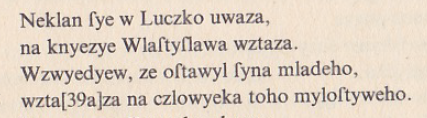 rekonstrukce fonologického vývoje: ſye, knyezye, wzwyedyew, mladeho, czlowyekarekonstrukce morfologického vývoje: uwaza, Wlaſtyſlawa, wzwyedyew, oſtawyl, ſyna2.CJJ08Bartošová, Kristýna494401s. 64, verš 6–9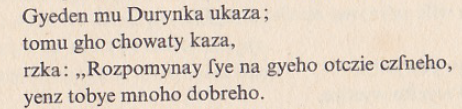 rekonstrukce fonologického vývoje: gho, rzka, ſye, otcie, dobrehorekonstrukce morfologického vývoje: mu, ukaza, chowaty, rzka, Rozpomynay3.CJJ08Bednářová, Iva494540s. 64, verš 10–13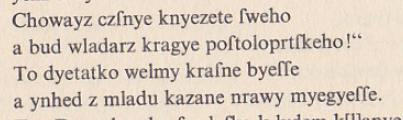 rekonstrukce fonologického vývoje: knyezete, ſweho, bud, wladarz, byeſſerekonstrukce morfologického vývoje: knyezete, ſweho, bud, byeſſe, z mladu4.CJJ08Klodwigová, Táňa502013s. 64, verš 14–17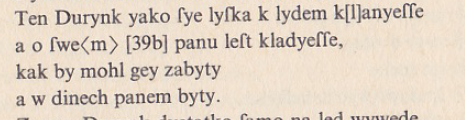 rekonstrukce fonologického vývoje: ſye, lydem, klanyeſſe, mohl, bytirekonstrukce morfologického vývoje: Ten, klanyeſſe, o panu, mohl by, zabyty 5.CJJ08Lindnerová, Lucie498663s. 64, verš 18–21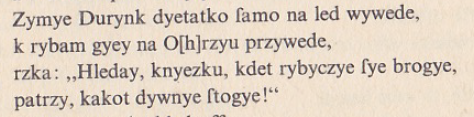 rekonstrukce fonologického vývoje: Zymye, na Ohrzyu, rzka, Hleday, ſyerekonstrukce morfologického vývoje: Zymye, wywede, gyey, rzka, knyezku6.CJA041Martynus, Piotr516881s. 64, verš 22–25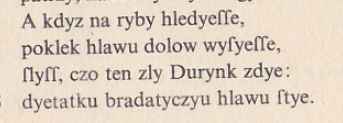 rekonstrukce fonologického vývoje: hledyeſſe, hlawu, dolow, zly, bradatyczyurekonstrukce morfologického vývoje: hledyeſſe, poklek, ſlyſſ, czo, ten7.CJBB133Mezníková, Gabriela444379s. 65, verš 26–29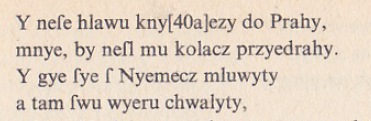 rekonstrukce fonologického vývoje: do Prahy, neſl, przyedrahy, ſwu, wyerurekonstrukce morfologického vývoje: neſe, neſl by, mu, przyedrahy, chwalyty8.CJJ08Navrátilová, Lenka494088s. 65, verš 30–33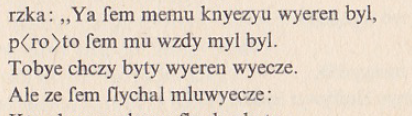 rekonstrukce fonologického vývoje: rzka, memu, knyezyu, wyeren, ſlychalrekonstrukce morfologického vývoje: memu, byl ſem, mu,  wyecze, mluwyecze9.CJJ08Oppitzová, Michaela498756s. 65, verš 34–37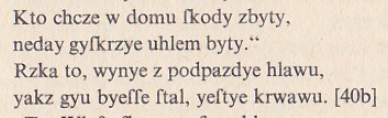 rekonstrukce fonologického vývoje: Kto, zbyty, neday, uhlem, hlawu, gyurekonstrukce morfologického vývoje: w domu, neday, byty, byeſſe ſtal, krwawu10.CJJ08Pašková, Simona474413s. 65, verš 38–41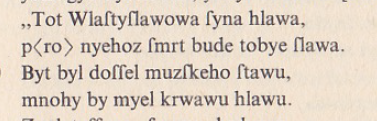 rekonstrukce fonologického vývoje: ſmrt, muzſkeho, myel, mnohy, hlawurekonstrukce morfologického vývoje: Wlaſtyſlawowa, ſyna, pro nyehoz, bude, By(t) byl doſſel11.CJJ08Podsedníková, Eva502428s. 65, verš 42–45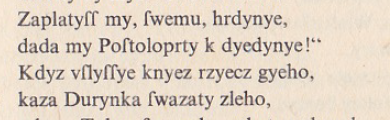 rekonstrukce fonologického vývoje: ſwemu, hrdynye, vſlyſſye, rzyecz, zlehorekonstrukce morfologického vývoje: ſwemu, dada, vſlyſſye, gyeho, ſwazaty12.CJJ08Straková, Diana501957s. 65, verš 46–49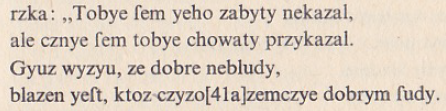 rekonstrukce fonologického vývoje: rzka, przykazal, wyzyu, ktoz, czyzozemczyerekonstrukce morfologického vývoje: nekazal ſem, chowaty, wyzyu, dobre, yeſt13.CJA041Šeráková, Helena463635s. 65, verš 50–53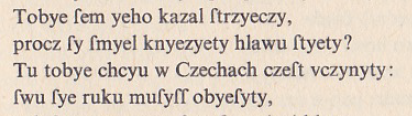 rekonstrukce fonologického vývoje: ſtrzyeczy, knyezyety, hlawu, ſye, rukurekonstrukce morfologického vývoje: ſtrzyeczy, proc(z), knyezyety, chcyu vczynyty, ſwu14.CJA041Štěpán, Vojtěch483518s. 65, verš 58–61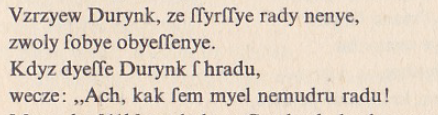 rekonstrukce fonologického vývoje: Vzrzyew, ſſyrſye, obyeſſenye, dyeſſe, myelrekonstrukce morfologického vývoje: Vzrzyew, nenye, zwoly, (ſ) hradu, nemudru15.CJJ08Trávníčková, Monika333680s. 65–66, verš 62–65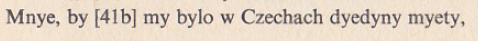 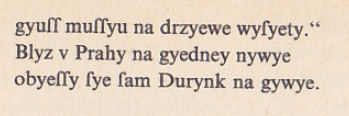 rekonstrukce fonologického vývoje: bylo, myety, na drzeywe, Prahy, myelrekonstrukce morfologického vývoje: mnye, byly by, muſſyu, na gyedney, obyeſſy16.CJJ08Zikmund, Jakub498281s. 66, verš 67–70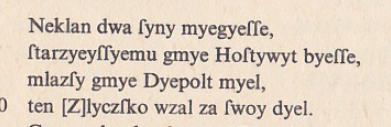 rekonstrukce fonologického vývoje: dwa, gmye, byeſſe, wzal, za ſwoyrekonstrukce morfologického vývoje: dwa, syny, myegyeſſe, gmye, ten17.CJJ08Ženožičková, Adriana498176s. 66, verš 71–74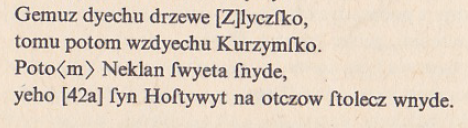 rekonstrukce fonologického vývoje: dyechu, drzewe, Kurzymſko, ſyn, (na) otczowrekonstrukce morfologického vývoje: ſwyeta, ſnyde, yeho, ſyn, (na) otczow 